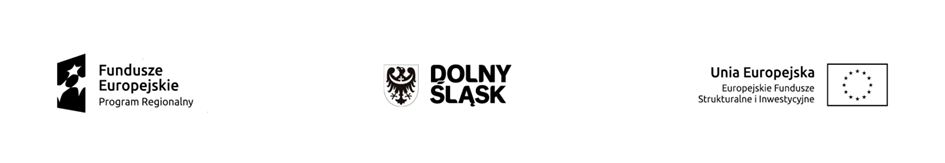 Lista wskaźników na poziomie projektu dla poddziałania 7.1.2 Inwestycje w edukację przedszkolną, podstawową i gimnazjalną RPO WD 2014-2020.Główną funkcją wskaźników jest zmierzenie, na ile cel główny projektu zostały zrealizowany. Wskaźniki służą ilościowej prezentacji działań podjętych w ramach projektu i ich rezultatów.  W trakcie realizacji projektu wskaźniki powinny umożliwiać mierzenie jego postępu względem celów projektu. Wybór wskaźników projektu powinien być powiązany z typem realizowanego przedsięwzięcia 
i planowanymi działaniami, które Wnioskodawca zamierza podjąć w ramach projektu. Do celu głównego projektu Wnioskodawca powinien dobrać odpowiednie wskaźniki, produktu i rezultatu bezpośredniego. Muszą być logicznie powiązane z projektem i spójne. Każdy ze wskaźników powinien posiadać następujące cechy:adekwatność – wskaźnik powinien być dostosowany do charakteru projektu oraz oczekiwanych efektów związanych z jego realizacją;mierzalność – wskaźnik powinien być kwantyfikowalny, tj. wyrażony w wartościach liczbowych bądź finansowych;wiarygodność – wskaźnik powinien być zdefiniowany w taki sposób, aby jego weryfikacja nie powodowała utrudnień;dostępność – wskaźnik powinien być łatwy do określenia w wyniku realizacji projektu;określony w czasie –wartość wskaźnika powinna zostać określona w czasie, tj. określony rok osiągnięcia wartości docelowej wskaźnika oraz okres, w którym będzie mierzony wskaźnikOdpowiednio we wniosku o dofinansowanie należy określić, w jaki sposób mierzona będzie realizacja celu poprzez ustalenie wskaźników . Należy określić, co najmniej jeden podstawowy i mierzalny wskaźnik, który w sposób precyzyjny umożliwi weryfikację stopnia realizacji celu głównego projektu. W ramach RPO WD 2014-2020 rozróżnia się następujące wskaźniki:obligatoryjne – wskaźniki ujęte w RPO WD 2014-2020, SZOOP RPO WD 2014-2020horyzontalne dodatkowe – wskaźniki projektoweWymagania w zakresie wskaźników w projekcieW ramach wniosku o dofinansowanie projektu Wnioskodawca określa wskaźniki służące pomiarowi działań i celów założonych w projekcie. Wskaźniki w ramach projektu należy określić mając 
w szczególności na uwadze zapisy niniejszego regulaminu W przypadku, gdy w ramach danego Działania uwzględniony został wskaźnik z RPO WD 2014-2020, który odzwierciedla zakres projektu, jego wykazanie dla Wnioskodawcy jest  obligatoryjne. Wskaźniki produktu są to wskaźniki powiązane bezpośrednio z wydatkami ponoszonymi w projekcie, mierzone konkretnymi wielkościami. Liczone są w jednostkach fizycznych lub monetarnych. Wybrane przez Wnioskodawcę wskaźniki muszą być adekwatne do zakresu projektu oraz mają być powiązane 
z głównymi kategoriami wydatków w projekcie.Dla każdego z wybranych wskaźników Wnioskodawca zobowiązany jest do wskazania „Jednostki miary”, „Wartości bazowej”, „Wartości docelowej wskaźnika”, a także „Źródła informacji o wskaźniku”. Wartość docelowa dla wskaźnika produktu to wyrażony liczbowo stan danego wskaźnika na moment zakończenia rzeczowej realizacji projektu. Jako źródło informacji o wskaźniku wskazać należy odpowiedni dokument (np. protokół odbioru robót). W ramach Działania 7.1  w przypadku projektów dotyczących infrastruktury edukacji ogólnej określono poniższe wskaźniki produktu: Zgodnie z załącznikiem nr 2 „Lista Wskaźników do wykonania celów pośrednich oraz końcowych” do Porozumienia nr DEF-Z/986/15 z dnia 9 czerwca 2015 zawartego pomiędzy Województwem Dolnośląskim a Gminą Wrocław pełniąca funkcję Instytucji Pośredniczącej, wskaźniki produktu weryfikowane na etapie oceny zgodności ze Strategią ZIT WrOF są tożsame z wyżej wskazanymi tj.:- Opieka nad dziećmi i edukacja: Liczba miejsc w objętej wsparciem infrastrukturze w zakresie opieki nad dziećmi lub infrastrukturze edukacyjnej (CI 35) [Potencjał objętej wsparciem infrastruktury w zakresie opieki nad dziećmi lub infrastruktury edukacyjnej [osoby] (CI 35)]- Liczba wspartych obiektów infrastruktury edukacji ogólnej Wskaźniki rezultatu bezpośredniego są to wskaźniki odnoszące się do bezpośrednich efektów projektu, stanowią wynik realizacji projektu, ale mogą mieć na niego wpływ także inne zewnętrzne czynniki; niepowiązane bezpośrednio z wydatkami ponoszonymi w projekcie. Dostarczają informacji o zmianach jakie nastąpiły w wyniku realizacji projektu, w porównaniu z wielkością wyjściową (bazową). Są logicznie powiązane ze wskaźnikami produktu.  Muszą być adekwatne do celu projektu.Dla każdego z wybranych wskaźników Wnioskodawca zobowiązany jest do wskazania „Jednostki miary”, „Wartości bazowej”, „Wartości docelowej wskaźnika”, a także „Źródła informacji o wskaźniku”. Wartość docelowa dla wskaźnika rezultatu to wyrażony liczbowo stan danego wskaźnika uzyskany w efekcie realizacji projektu Jako źródło informacji o wskaźniku wskazać należy odpowiedni dokument (np. ewidencja uczniów, zatrudnienia).W ramach Działania 7.1 określono poniższe wskaźniki rezultatu bezpośredniegoZgodnie z załącznikiem nr 2 „Lista Wskaźników do wykonania celów pośrednich oraz końcowych” do Porozumienia nr DEF-Z/986/15 z dnia 9 czerwca 2015 zawartego pomiędzy Województwem Dolnośląskim a Gminą Wrocław pełniąca funkcję Instytucji Pośredniczącej, wskaźniki rezultatu weryfikowane na etapie oceny zgodności ze Strategią ZIT WrOF są tożsame z wyżej wskazanymi tj.:- Liczba użytkowników infrastruktury edukacyjnej wspartej w programie W ramach wniosku o dofinansowanie Wnioskodawca ma obowiązek uwzględnić wszystkie adekwatne wskaźniki produktu oraz rezultatu bezpośredniego z listy przedstawionej  w powyższych tabelach, odpowiadające celowi projektu. Dodatkowo w ramach wniosku o dofinansowanie Wnioskodawca może określić inne, dodatkowe wskaźniki specyficzne dla danego projektu, o ile będzie to niezbędne dla prawidłowej realizacji projektu (tzw. wskaźniki projektowe).We wniosku o dofinansowanie należy określić, w jaki sposób i na jakiej podstawie mierzone będą wskaźniki realizacji celu projektu poprzez ustalenie źródła weryfikacji/pozyskania danych do pomiaru wskaźnika oraz częstotliwości pomiaru. Dlatego przy określaniu wskaźników należy wziąć pod uwagę dostępność i wiarygodność danych niezbędnych do pomiaru danego wskaźnika. Wartość bazowa (tzn. wartość w momencie rozpoczęcia realizacji projektu) w przypadku każdego wskaźnika powinna być wykazana na poziomie „0”.O ile w umowie o dofinansowanie projektu nie wskazano inaczej, efekt wsparcia na poziomie projektu występuje: a) w przypadku wskaźników produktu – w okresie od podpisania umowy o dofinansowanie, przy czym osiągnięte wartości powinny zostać wykazane najpóźniej we wniosku o płatność końcową, b) w przypadku wskaźników rezultatu określonych na poziomie projektu: co do zasady – w okresie 12 miesięcy od zakończenia okresu realizacji projektu określonego w umowie o dofinansowaniu projektu lub, o ile wynika to ze specyfiki projektu, od uruchomienia przedsięwzięcia, przy czym osiągnięte wartości wykazywane są w korekcie do wniosku o płatność końcową.Nazwa wskaźnika produktuJednostka miaryDefinicja wskaźnikaRodzaj dokumentu, w którym określono wskaźnikOpieka nad dziećmi i edukacja: Liczba miejsc w objętej wsparciem infrastrukturze w zakresie opieki nad dziećmi lub infrastrukturze edukacyjnej (CI 35)WAŻNAINFORMACJA:W generatorze wniosków o dofinansowanie ten wskaźnik figuruje pod nazwą „Potencjał objętej wsparciem infrastruktury w zakresie opieki nad dziećmi lubinfrastruktury edukacyjnej [osoby] (CI 35)” osobyLiczba użytkowników, którzy mogą korzystać z nowo wybudowanej lub udoskonalonej (przebudowanej, rozbudowanej, zaadaptowanej) infrastruktury opieki nad dziećmi lub edukacyjnej.Przez użytkowników, w tym kontekście należy rozumieć dzieci, uczniów lub studentów, nie należy uwzględniać nauczycieli, rodziców lub inne osoby, które mogą także korzystać z usprawnionej infrastruktury. Wskaźnik mierzy nominalną wydajność (np. liczbę potencjalnych użytkowników, która jest zwykle wyższa lub równa liczbie rzeczywistych użytkowników). Wskaźnik dotyczy nowych lub udoskonalonych budynków, lub nowego doposażenia w ramach projektu. Number of users who can use newly built or improved chidcare or education facilities. „Users” in this context mean the children, pupils, or students, not teachers, parents or other persons who may use the facikities too. It includes new or omproved buildings, or new equipment provided by the project. It measures nominal capacity (i.e. numer of possible users which is usually higher than or equal to the number of actual users)RPO WD 2014-2020Liczba wspartych obiektów infrastruktury edukacji ogólnej szt.Liczba wybudowanych, przebudowanych, rozbudowanych, zaadoptowanych budynków na potrzeby edukacji ogólnej.RPO WD 2014-2020Liczba obiektów dostosowanych do potrzeb osób z niepełnosprawnościamiszt.Wskaźnik odnosi się do liczby obiektów, które zaopatrzono w specjalne podjazdy, windy, urządzenia głośnomówiące, bądź inne udogodnienia (tj. usunięcie barier w dostępie, w szczególności barier architektonicznych) ułatwiające dostęp do tych obiektów i poruszanie się po nich osobom niepełnosprawnym ruchowo czy sensorycznie.Jako obiekty budowlane należy rozumieć konstrukcje połączone z gruntem w sposób trwały, wykonane z materiałów budowlanych i elementów składowych, będące wynikiem prac budowlanych (wg. def. PKOB).Należy podać liczbę obiektów, a nie sprzętów, urządzeń itp., w które obiekty zaopatrzono.Jeśli instytucja, zakład itp. składa się z kilku obiektów, należy zliczyć wszystkie, które dostosowano do potrzeb osób niepełnosprawnych.HoryzontalnyLiczba osób objętych szkoleniami / doradztwem w zakresie kompetencji cyfrowych O/K/Mos.Wskaźnik mierzy liczbę osób objętych szkoleniami / doradztwem w zakresie nabywania / doskonalenia umiejętności warunkujących efektywne korzystanie z mediów elektronicznych tj. m.in. korzystania z komputera, różnych rodzajów oprogramowania, internetu oraz kompetencji ściśle informatycznych (np. programowanie, zarządzanie bazami danych, administracja sieciami, administracja witrynami internetowymi). HoryzontalnyLiczba projektów, w których sfinansowano koszty racjonalnych usprawnień dla osób z niepełnosprawnościamiszt. Racjonalne usprawnienie oznacza konieczne i odpowiednie zmiany oraz dostosowania, nie nakładające nieproporcjonalnego lub nadmiernego obciążenia, rozpatrywane osobno dla każdego konkretnego przypadku, w celu zapewnienia osobom z niepełnosprawnościami możliwości korzystania z wszelkich praw człowieka i podstawowych wolności oraz ich wykonywania na zasadzie równości z innymi osobami. Wskaźnik mierzony w momencie rozliczenia wydatku związanego z racjonalnymi usprawnieniami. Przykłady racjonalnych usprawnień: tłumacz języka migowego, transport niskopodłogowy, dostosowanie infrastruktury (nie tylko budynku ale też dostosowanie infrastruktury komputerowej np. programy powiększające, mówiące, drukarki materiałów w alfabecie Braille'a), osoby asystujące, odpowiednie dostosowanie wyżywienia. Definicja na podstawie Wytycznych w zakresie realizacji zasady równości szans i niedyskryminacji, w tym dostępności dla osób z niepełnosprawnościami oraz równości szans kobiet i mężczyzn w ramach funduszy unijnych na lata 2014-2020.HoryzontalnyNazwa wskaźnika rezultatu bezpośredniegoJednostka miaryDefinicja wskaźnikaRodzaj dokumentu, w którym określono wskaźnikLiczba użytkowników infrastruktury edukacyjnej wspartej w programie osobyLiczba rzeczywistych użytkowników, którzy korzystają ze wspartej w wyniku projektu infrastruktury edukacyjnejPrzez użytkowników w tym kontekście należy rozumieć uczniów, nie należy uwzględniać nauczycieli, rodziców lub inne osoby, które mogą korzystać z infrastruktury.Wskaźnik dotyczy nowych lub udoskonalonych budynków, lub nowego doposażenia w ramach projektu.RPO WD 2014-2020Wzrost zatrudnienia we wspieranych przedsiębiorstwach O/K/MEPCGross new working positions in supported enterprises in full time equivalents (FTE). Essentially a 'before-after' indicator which captures the part of the employment increase that  is direct consequence of project completion (workers employed to implement the project are not counted). The positions needs to be filled (vacant posts are not counted) and increase the total number of jobs in the enterprise. If total employment in the enterprise does not increase, the value is zero – it is regarded as realignment, not increase. Safeguarded etc. jobs are not included.Gross: Not counting the origin of the jobholder as long as it directly contributes to the increase of total jobs in the organisation. The indicator should be used if the employment increase can plausibly be attributed to the support. Full-time equivalent: Jobs can be full time, parttime or seasonal. Seasonal and part time jobs are to be converted to FTE using ILO/statistical/other standards. Tłumaczenie robocze: Nowe miejsca pracy brutto we wspartych  przedsiębiorstwach wyrażone w ekwiwalencie pełnego czasu pracy (EPC). Wskaźnik ukazuje zmianę "przed-po" 
i obejmuje część wzrostu zatrudnienia 
w przedsiębiorstwie będącego bezpośrednim skutkiem zakończenia realizacji projektu (nie są wliczani pracownicy zatrudnieni do realizacji projektu). Uwzględnia się obsadzone miejsca pracy (wakaty nie są liczone), które zwiększają łączną liczbę miejsc pracy 
w przedsiębiorstwie. Brak wzrostu 
w całkowitym zatrudnieniu 
w przedsiębiorstwie oznacza, że wartość wskaźnika jest równa zero, co traktuje się jako wyrównanie miejsc pracy, a nie wzrost. Nie wlicza się miejsc pracy, np. utrzymanych dzięki realizacji projektu.Brutto: Nie uwzględniamy miejsca pracy otrzymanego w wyniku zmian wewnątrz przedsiębiorstwa, dopóki nie przyczyni się to do całkowitego wzrostu liczby miejsc pracy w przedsiębiorstwie. Wskaźnik powinien być zastosowany, jeżeli wzrost zatrudnienia może być wiarygodnie przypisany do wsparcia 
w ramach projektu.Ekwiwalent pełnego czasu pracy: miejsca pracy mogą być pełnoetatowe, na część etatu lub sezonowe, przy czym etaty częściowe podlegają sumowaniu lecz nie są zaokrąglane do pełnych jednostek. Zatrudnienie sezonowe i na część etatu przelicza się na EPC 
z wykorzystaniem standardów ILO (Międzynarodowa Organizacja Pracy)/ statystycznych/innych. RPO WD 2014-2020Wzrost zatrudnienia we wspieranych podmiotach (innych niż przedsiębiorstwa)O/K/MEPCDefinicja jak wyżej w odniesieniu do podmiotów innych niż przedsiębiorstwahoryzontalnyLiczba utrzymanych miejsc pracyEPCMiejsca pracy utworzone w wyniku realizacji projektu, lecz nie powodują wzrostu zatrudnienia w organizacjihoryzontalnyLiczba nowo utworzonych miejsc pracy - pozostałe formy EPCPozostałe formy, np. umowy cywilnoprawne, miejsca pracy do obsługi projektu, nietrwałe miejsca pracy horyzontalny